Chinese tone practiceTo help understand the importance of tones in Chinese and how they change the meaning of sounds, words and phrases, complete the following activities.Translate sounds into EnglishComplete the table below by writing the English meaning for each sound based on its tone.Hint: If you need some help click on da or ba to take you to a helpful website.Translate words and phrases into EnglishFirst, highlight the matching sounds in the 2 corresponding Chinese phrases in each row of the table below. Next, identify the tones of each sound by writing the corresponding tone number under each sound. Then write the English meaning for each word or phrase. The first one has been done for you.© State of New South Wales (Department of Education), 2023The copyright material published in this resource is subject to the Copyright Act 1968 (Cth) and is owned by the NSW Department of Education or, where indicated, by a party other than the NSW Department of Education (third-party material).Copyright material available in this resource and owned by the NSW Department of Education is licensed under a Creative Commons Attribution 4.0 International (CC BY 4.0) license.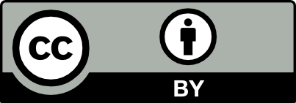 This license allows you to share and adapt the material for any purpose, even commercially.Attribution should be given to © State of New South Wales (Department of Education), 2023.Material in this resource not available under a Creative Commons license:the NSW Department of Education logo, other logos and trademark-protected materialmaterial owned by a third party that has been reproduced with permission. You will need to obtain permission from the third party to reuse its material.Links to third-party material and websitesPlease note that the provided (reading/viewing material/list/links/texts) are a suggestion only and implies no endorsement, by the New South Wales Department of Education, of any author, publisher, or book title. School principals and teachers are best placed to assess the suitability of resources that would complement the curriculum and reflect the needs and interests of their students.If you use the links provided in this document to access a third-party's website, you acknowledge that the terms of use, including licence terms set out on the third-party's website apply to the use which may be made of the materials on that third-party website or where permitted by the Copyright Act 1968 (Cth). The department accepts no responsibility for content on third-party websites.Tone 1Tone 2Tone 3Tone 4ChinesedādádǎdàEnglishChinesebābábǎbàEnglishWord or phrase 1Word or phrase 2Chinesetā kàn shū.1    4    1他看书tā kǎn shù.1    3    4他砍树EnglishChinesehuǒchē火车huòchē货车EnglishChinesedàrén大人dǎrén打人English